Introduktion til forløbetLæreren forklarer eleverne, at dette forløb har en varighed på 2*45 minutter, og at det handler om digital dannelseBegrebsafklaring: Hvad betyder digital dannelseGennemgang af forløbetDigital dannelse:

Hvad betyder digital dannelse? Hvis vi splitter de to ord ad, har vi digital, som leder tankerne hen på noget, der omsætter noget fysisk til data, og altså er noget, man ikke umiddelbart kan røre ved. Og så har vi dannelse, som vel kan oversættes til noget i stil med: at man opfører sig ordentlig! Så altså: digital dannelse handler om, hvordan man opfører sig på forskellige medieplatforme, fx på internettet, i TV, i radioen og på telefonen. Det handler om vores adfærd i den verden vi bliver mere og mere en del af - den digitale og virtuelle.Det handler om hvad vi gør, deler, forbruger, læser, ser og tror på - og hvordan vores kritiske sans, værdier og fornuft gør det muligt for os at navigere igennem den digitale verden på bedste måde. Forskellige teknologier gør det muligt at bruge apps til at manipulere multimodaliteter som lyd og billedredigering, sociale medier gør at vi har trolling, grooming og mobning. Det er også teknologier der, når de er brugt rigtigt, kan løse problemer for os og forbinde os med hinanden. Det er evnen til at forstå og bruge digitale medier. Det er evnen til at reflektere kritisk over digitale medier, deres indhold og opbygning. Det er evnen til at forstå, hvordan man opfører sig socialt acceptabelt på digitale medier.For ikke at male fanden på væggen ift. de unge mennesker kan du evt. overveje at gøre modulet til en del af et forløb, der omhandler flere forskellige perspektiver på det digitale – og eksempelvis bruge tid på at tale om, hvad fordelene er ved denne verden forud for forløbet.Forløbsplan Niveau 1:Indledning: (Slide 1 – 2)Præsentation af underviser og emnet.
Musikvideo med Jade, som indledning. Hvad synes deltagerne om Jade? Hvorfor?  En generel drøftelse-Idealer:(Slide 3 – 26)Indledende gruppeopgave om Manden og Kvinden. Drenge grupper og pige grupper, for at konstatere om der er forskellige opfattelser.Forskellige idealer i forskellige kontekster, befolkningskulture og andre kulturelle sammenhænge.Gruppeopgave om idealer. Samme grupperKvindeidealer gennem tiden (video).  Generelt om kropsidealer gennem tiden. Følg noter til alle slides. Fælles opgave i plenum (hvad nu?).At være på:(Slide 27 – 31)Vi er alle på 24/7. Børn, unge og voksne. Alle vegne i alle medier. Der sættes store forventninger. At være på, se pisse godt ud, leve op til andres forventninger eller lev op til egne forventninger. Hvem er de andre?Brug af filtre:(Slide 32 – 36)Eksempler på filtre Apps og Computer. Pas på ved brug og vær kritisk.Afslutning:(36 – 39)Individuel opgave. ”Lav en udgave af dig selv – med filter”. Upload/send til underviseren. Må gerne vises hvis der gives tilladelse.Musikvideo fra You Tube: Jess Glynn. Uden filter! Efterfølgende kort snak om emnet uden filter……Afslut med udfordring.  Tør du? Tør I?
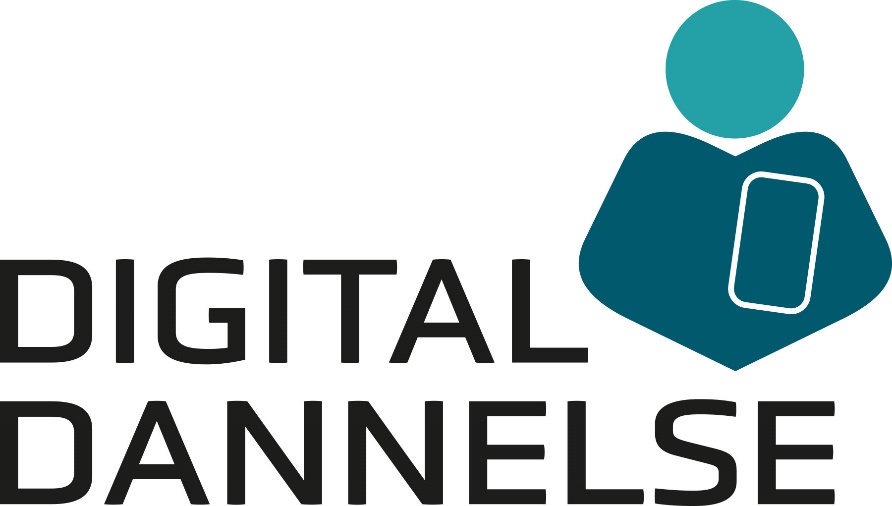 Digital uden filter Modul 1 evaluering:Elev evaluering af ovenstående forløb via nedenstående link eller QR-kode: https://surveys.enalyzer.com?pid=qupaquti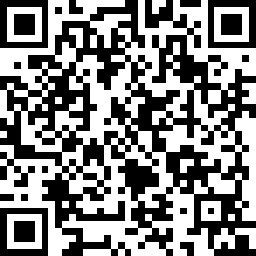 EmneAktivitet: PP SlideshowIndledningMusikvideo med Jade
Kort snak om hvad deltagerne synes genereltIdealerHvad er idealer
Opgave Mandeidealer Opgave Kvindeidealer Opgave Idealer generelt Hvordan har idealer udviklet sig gennem årene
KvindeidealerIdealer genereltOpgave (på klassen) hvor er vi på vej hen?At være på24/7MandeidealerFiltreAlle er ikke lige kønne/alle er kønneHvad kan vi gøre?Opgave. Lav en filtreret version (hvis der er tid)Uden filterAfsluttende musikvideo Jess Glynne
Herefter gruppeopgave om efterfølgende udfordring!